 BaCuLit: Vermittlung bildungssprachlicher Lese- und Schreibkompetenzen im Fachunterricht. Ein Handbuch für Sekundarstufen und berufliche Bildung.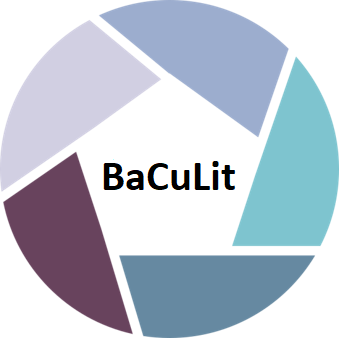 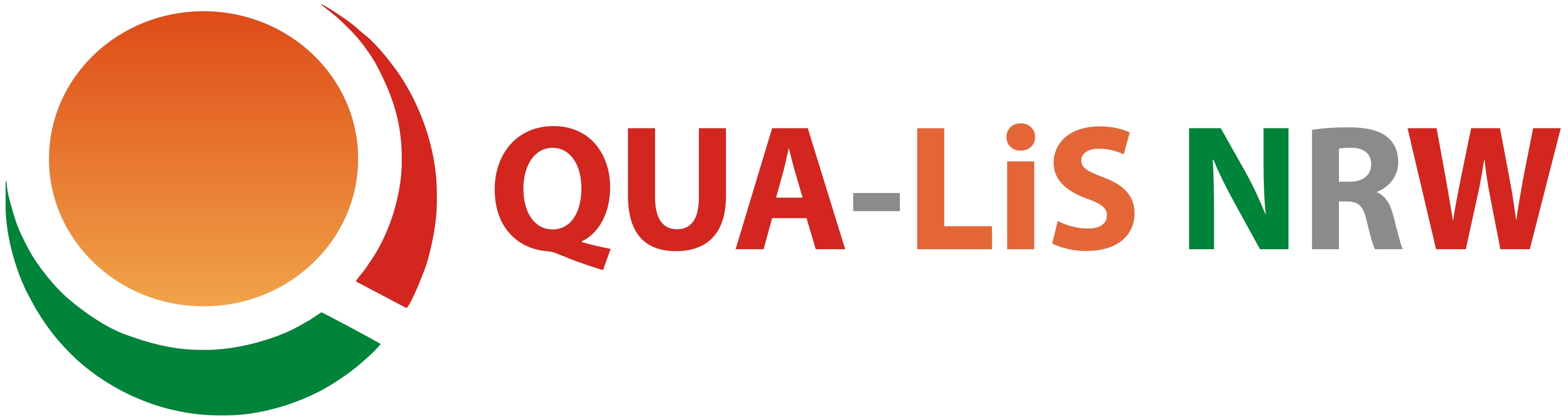 M8_1 AB3: Gender und Lesen – Attraktive Lesestoffe Aufgabe: Bilden Sie Hypothesen zu der Frage, welche Lesestoffe für Mädchen und Jungen in der frühen Sek I (Klassenstufen 5 – 8) besonders attraktiv sein könnten, indem Sie die entsprechenden Felder markieren: GenreMädchenJungenMä und JuMärchen, SagenTiergeschichtenRitter-, Piraten-, Räuber-, IndianerromanePhantastische GeschichtenProblembücher über JugendlicheKrimisHorror, GruselgeschichtenLiebesromaneSachbücher über:Sport, HobbiesTechnik, ComputerAndere LänderMode, KosmetikMusik, Bands, StarsComics, BildergeschichtenInternatsgeschichten, MädchenbücherLexika, NachschlagewerkeJugend- / MusikzeitschriftenComputerzeitschriftenSonstiges: